Претензия о некачественной мебелиПретензия о некачественной мебели. Зяавитель с организацией заключила договор на изготовление и поставку мебели по индивидуальному заказу. В полном соответствии с условиями договора заявитель произвела оплату по договору. Однако во время установки, действиями работников организации указанная мебель, фактически, была приведена в негодность. Заявитель требует расторжения договора купли-продажи и возврата денежных средств.
ООО «___________»
______________________от _____________________________
________________________________ПРЕТЕНЗИЯ___________________ года я с ООО «_____________» заключила договор № __________ на изготовление и поставку мебели по индивидуальному заказу. 
Согласно п. 1.1 упомянутого договора, «Исполнитель» обязался принять заказ на изготовление мебели, изготовить, скомплектовать и доставить ее «Заказчику», оказать услуги по сборке и установке изготовленной мебели в соответствии с параметрами заказа, по согласованному с «Заказчиком» эскизу корпусной мебели – кухни «_________», а «Заказчик» обязуется принять и оплатить вышеупомянутую мебель и оказанные «Исполнителем» услуги.
В полном соответствии с условиями договора я произвела оплату по договору, в том числе, кроме стоимости мебели, оплатила услуги по сборке и установке, что, в общем, составило __________ рублей.
В данном случае договор соответствует требованиям ст. 454 ГК РФ, в силу которой, по договору купли-продажи одна сторона (продавец) обязуется передать вещь (товар) в собственность другой стороне (покупателю), а покупатель обязуется принять этот товар и уплатить за него определенную денежную сумму (цену).
В соответствии со ст. 469 Гражданского кодекса РФ, продавец обязан передать покупателю товар, качество которого соответствует договору купли-продажи. 
При отсутствии в договоре купли-продажи условий о качестве товара продавец обязан передать покупателю товар, пригодный для целей, для которых товар такого рода обычно используется. 
Если продавец при заключении договора был поставлен покупателем в известность о конкретных целях приобретения товара, продавец обязан передать покупателю товар, пригодный для использования в соответствии с этими целями. 
При продаже товара по образцу и (или) по описанию продавец обязан передать покупателю товар, который соответствует образцу и (или) описанию. 
Если законом или в установленном им порядке предусмотрены обязательные требования к качеству продаваемого товара, то продавец, осуществляющий предпринимательскую деятельность, обязан передать покупателю товар, соответствующий этим обязательным требованиям.
В сроки, предусмотренные договором, а, именно, _____________ года, мне была произведена поставка мебели, ее монтаж и установка.
Однако во время установки, действиями работников ООО «________» указанная мебель, фактически, была приведена в негодность.
В частности, под крепления шкафа было просверлено огромное отверстие, явно не соответствующее размеру самого крепления.
В результате безответственных действий «Исполнителя» была повреждена боковая панель шкафа (повреждения в виде трещины).
В стенке между шкафами сделано совершенно «лишнее» отверстие, которое портит товарный вид изделия.
Поскольку, работа по установке мебели и качество самой мебели не соответствовало условиям договора, я отказалась и совершенно обоснованно, принять «такую» работу.
В очередной раз, взамен бракованной мне привезли мебель ____________ года, но и вновь она оказалась непригодной для эксплуатации по своему качеству.
В данном случае считаю, что качество мебели не соответствует заключенному мною договору купли-продажи.
Согласно ст. 4 Закона РФ «О защите прав потребителей» продавец обязан продать потребителю товар, соответствующий по качеству обязательным требованиям стандартов, условиям договора, обычно предъявляемым, а также информации о товарах.
В соответствии со ст. 18 упомянутого Закона, потребитель в случае обнаружения в товаре недостатков, если они не были оговорены продавцом, по своему выбору вправе:
потребовать замены на товар этой же марки (этих же модели и (или) артикула);
потребовать замены на такой же товар другой марки (модели, артикула) с соответствующим перерасчетом покупной цены;
потребовать соразмерного уменьшения покупной цены;
потребовать незамедлительного безвозмездного устранения недостатков товара или возмещения расходов на их исправление потребителем или третьим лицом;
отказаться от исполнения договора купли-продажи и потребовать возврата уплаченной за товар суммы. По требованию продавца и за его счет потребитель должен возвратить товар с недостатками.
При этом потребитель вправе потребовать также полного возмещения убытков, причиненных ему вследствие продажи товара ненадлежащего качества. Убытки возмещаются в сроки, установленные настоящим Законом для удовлетворения соответствующих требований потребителя.
Указанные требования предъявляются потребителем продавцу либо уполномоченной организации или уполномоченному индивидуальному предпринимателю.
Потребитель вправе предъявить требования изготовителю, уполномоченной организации или уполномоченному индивидуальному предпринимателю, импортеру.
Таким образом, поскольку, мне был продан товар – набор корпусной мебели – кухня «_________» ненадлежащего качества, в соответствии с нормами действующего законодательства, я имею право требовать расторжения договора купли-продажи и возврата денежных средств.
На основании Закона РФ «О защите прав потребителей» требую в течение трех дней с момента получения данной претензии вернуть мне полную стоимость мебели в размере __________ рублей, а также выплатить расходы, потраченные на юридические услуги в размере ________ рублей. 
В случае отклонения претензии, для защиты своих прав и законных интересов я вынуждена буду обратиться в суд с указанными требованиями, а также с требованиями о компенсации неустойки, морального вреда и взыскания штрафа в доход государства в размере половины цены моего иска.
О принятом решении прошу уведомить меня в установленный законом срок.
 
__________________« » ________________ годаВНИМАНИЕ! Раз вы скачали бесплатно этот документ с сайта ПравПотребитель.РУ, то получите заодно и бесплатную юридическую консультацию!  Всего 3 минуты вашего времени:Достаточно набрать в браузере http://PravPotrebitel.ru/, задать свой вопрос в окошке на главной странице и наш специалист сам перезвонит вам и предложит законное решение проблемы!Странно.. А почему бесплатно? Все просто:Чем качественней и чаще мы отвечаем на вопросы, тем больше у нас рекламодателей. Грубо говоря, наши рекламодатели платят нам за то, что мы помогаем вам! Пробуйте и рассказывайте другим!
*** P.S. Перед печатью документа данный текст можно удалить..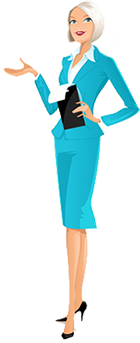 